Chemistry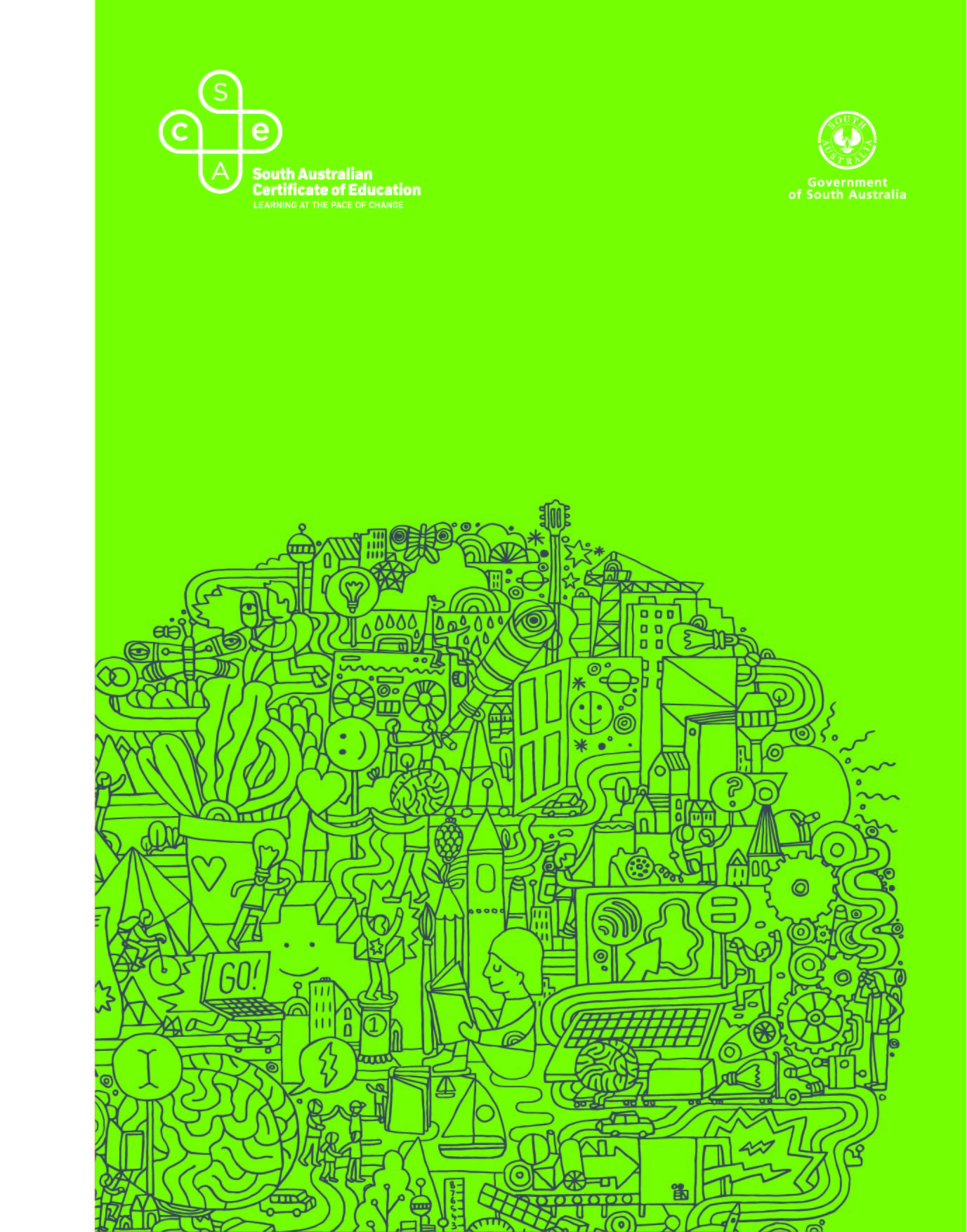 2024 Subject Outline | Stage 1Published by the SACE Board of South Australia,
11 Waymouth Street, Adelaide, South Australia 5000Copyright © SACE Board of South Australia 2016First published 2016Published online October 2016Reissued for 2018, 2019, 2020, 2021, 2022, 2023, 2024ISBN 978 1 74102 814 0 (online Microsoft Word version)ref: This subject outline is accredited for teaching at Stage 1 from 2017contentsIntroduction	1Subject description	1Capabilities	2Aboriginal and Torres Strait Islander knowledge, cultures, and perspectives	4Health and safety	4Learning scope and requirements	5Learning requirements	5Content	5Assessment scope and requirements	49Evidence of learning	49Assessment design criteria	49School assessment	50Performance standards	54Assessment integrity	56Support materials	57Subject-specific advice	57Advice on ethical study and research	57IntroductionSubject descriptionChemistry is a 10-credit subject or a 20-credit subject at Stage 1 and a 20-credit subject at Stage 2.In their study of Chemistry, students develop and extend their understanding of how the physical world is chemically constructed, the interaction between human activities and the environment, and the use that human beings make of the planet’s resources. They explore examples of how scientific understanding is dynamic and develops with new evidence, which may involve the application of new technologies.Students consider examples of benefits and risks of chemical knowledge to the wider community, along with the capacity of chemical knowledge to inform public debate on social and environmental issues. The study of Chemistry helps students to make informed decisions about interacting with and modifying nature, and explore options such as green or sustainable chemistry, which seeks to reduce the environmental impact of chemical products and processes.Through the study of Chemistry, students develop the skills that enable them to be questioning, reflective, and critical thinkers; investigate and explain phenomena around them; and explore strategies and possible solutions to address major challenges now and in the future (for example, in energy use, global food supply, and sustainable food production).Students integrate and apply a range of understanding, inquiry, and scientific thinking skills that encourage and inspire them to contribute their own solutions to current and future problems and challenges, and pursue future pathways, including in medical or pharmaceutical research, pharmacy, chemical engineering, and innovative product design.CapabilitiesThe capabilities connect student learning within and across subjects in a range of contexts. They include essential knowledge and skills that enable people to act in effective and successful ways.The SACE identifies seven capabilities. They are:literacynumeracyinformation and communication technology (ICT) capabilitycritical and creative thinkingpersonal and social capabilityethical understandingintercultural understanding.LiteracyIn this subject students extend and apply their literacy capability by, for example:interpreting the work of scientists across disciplines, using chemical knowledgecritically analysing and evaluating primary and secondary dataextracting chemical information presented in a variety of modesusing a range of communication formats to express ideas logically and fluently, incorporating the terminology and conventions of chemistrysynthesising evidence-based argumentscommunicating appropriately for specific purposes and audiences.NumeracyIn this subject students extend and apply their numeracy capability by, for example:solving problems using calculation and critical thinking skillsmeasuring with appropriate instrumentsrecording, collating, representing, and analysing primary dataaccessing and interpreting secondary dataidentifying and interpreting trends and relationshipscalculating and predicting values by manipulating data, using appropriate scientific conventions.Information and communication technology (ICT) capabilityIn this subject students extend and apply their ICT capability by, for example:locating and accessing information collecting, analysing, and representing data electronicallymodelling concepts and relationshipsusing technologies to create new ways of thinking about sciencecommunicating chemical ideas, processes, and informationunderstanding the impact of ICT on the development of chemistry and its application in societyevaluating the application of ICT to advance understanding and innovations in chemistry.Critical and creative thinkingIn this subject students extend and apply critical and creative thinking by, for example:analysing and interpreting problems from different perspectivesdeconstructing a problem to determine the most appropriate method for investigationconstructing, reviewing, and revising hypotheses to design investigationsinterpreting and evaluating data and procedures to develop logical conclusionsanalysing interpretations and claims, for validity and reliabilitydevising imaginative solutions and making reasonable predictionsenvisaging consequences and speculating on possible outcomesrecognising the significance of creative thinking on the development of chemical knowledge and applications.Personal and social capabilityIn this subject students extend and apply their personal and social capability by, for example:understanding the importance of chemical knowledge on health and well-being, both personally and globallymaking decisions and taking initiative while working independently and collaborativelyplanning effectively, managing time, following procedures effectively, and working safelysharing and discussing ideas about chemical issues, developments and innovations, while respecting the perspectives of othersrecognising the role of their own beliefs and attitudes in gauging the impact of chemistry in societyseeking, valuing, and acting on feedback.Ethical understandingIn this subject students extend and apply their ethical understanding by, for example:considering the implications of their investigations on organisms and the environmentmaking ethical decisions based on an understanding of chemical principles using data and reporting the outcomes of investigations accurately and fairlyacknowledging the need to plan for the future and to protect and sustain the biosphererecognising the importance of their responsible participation in social, political, economic, and legal decision-making.Intercultural understandingIn this subject students develop their intercultural understanding by, for example:recognising that science is a global endeavour with significant contributions from diverse culturesrespecting and engaging with different cultural views and customs and exploring their interaction with scientific research and practicesbeing open-minded and receptive to change in the light of scientific thinking based on new informationunderstanding that the progress of chemistry influences and is influenced by cultural factors.Aboriginal and Torres Strait Islander knowledge, cultures, and perspectivesIn partnership with Aboriginal and Torres Strait Islander communities, and schools and school sectors, the SACE Board of South Australia supports the development of high-quality learning and assessment design that respects the diverse knowledge, cultures, and perspectives of Indigenous Australians.The SACE Board encourages teachers to include Aboriginal and Torres Strait Islander knowledge and perspectives in the design, delivery, and assessment of teaching and learning programs by:providing opportunities in SACE subjects for students to learn about Aboriginal and Torres Strait Islander histories, cultures, and contemporary experiencesrecognising and respecting the significant contribution of Aboriginal and Torres Strait Islander peoples to Australian societydrawing students’ attention to the value of Aboriginal and Torres Strait Islander knowledge and perspectives from the past and the presentpromoting the use of culturally appropriate protocols when engaging with and learning from Aboriginal and Torres Strait Islander peoples and communities.Health and safetyThe handling of a range of chemicals and equipment requires appropriate health, safety, and welfare procedures.It is the responsibility of the school to ensure that duty of care is exercised in relation to the health and safety of all students and that school practices meet the requirements of the Work Health and Safety Act 2012, in addition to relevant state, territory, or national health and safety guidelines. Information about these procedures is available from the school sectors.The following safety practices must be observed by students in all laboratory work:Use equipment only under the direction and supervision of a teacher or other qualified person.Follow safety procedures when preparing or manipulating apparatus.Use appropriate safety gear when preparing or manipulating apparatus.Learning scope and requirementsLearning requirementsThe learning requirements summarise the knowledge, skills, and understanding that students are expected to develop and demonstrate through their learning in Stage 1 Chemistry.In this subject, students are expected to:1.	apply science inquiry skills to deconstruct a problem and design and conduct chemistry investigations, using appropriate procedures and safe, ethical working practices2.	obtain, record, represent, analyse, and interpret the results of chemistry investigations3.	evaluate procedures and results, and analyse evidence to formulate and justify conclusions4.	develop and apply knowledge and understanding of chemical concepts in new and familiar contexts5.	explore and understand science as a human endeavour6.	communicate knowledge and understanding of chemical concepts, using appropriate terms, conventions and representations.ContentChemistry is a 10-credit or a 20-credit subject at Stage 1.The topics in Stage 1 Chemistry provide the framework for developing integrated programs of learning through which students extend their skills, knowledge, and understanding of the three strands of science.The three strands of science to be integrated throughout student learning are: science inquiry skillsscience as a human endeavourscience understanding.The topics for Stage 1 Chemistry are:Topic 1: Materials and their atomsTopic 2: Combinations of atomsTopic 3: MoleculesTopic 4: Mixtures and solutionsTopic 5: Acid and basesTopic 6: Redox reactionsFor a 10-credit subject, students study a selection of concepts from at least three of these topics.For a 20-credit subject, students study a selection of concepts from all six topics.The topics selected can be sequenced and structured to suit individual groups of students. Topics can be studied in their entirety or in part, taking into account student interests and preparation for pathways into future study of chemistry.Note that the topics are not necessarily designed to be of equivalent length — it is anticipated that teachers may allocate more time to some than others.In designing a Stage 1 Chemistry program for students who intend to study Chemistry at Stage 2, the information in the following table should be considered. This table shows Stage 1 subtopics that introduce key ideas that are later used in particular Stage 2 subtopics.The following pages describe in more detail:science inquiry skillsscience as a human endeavourthe topics for science understanding.The descriptions of the science inquiry skills and the topics are structured in two columns: the left-hand column sets out the science inquiry skills or science understanding and the right-hand column sets out possible contexts.Together with science as a human endeavour, the science inquiry skills and science understanding form the basis of teaching, learning, and assessment in this subject.The possible contexts are suggestions for potential inquiry approaches, and are neither comprehensive nor exclusive. Teachers may select from these and are encouraged to consider other approaches according to local needs and interests.Within the topic descriptions, the following symbols are used in the possible contexts to show how a strand of science can be integrated: Science Inquiry Skills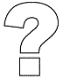 In Chemistry, investigation is an integral part of the learning and understanding of concepts, by using the scientific method to test ideas and develop new knowledge.Practical investigations must involve a range of both individual and collaborative activities, during which students extend the science inquiry skills described in the table that follows.Practical activities may take a range of forms, such as developing or using models and simulations that enable students to develop a better understanding of particular concepts. The activities include laboratory and field studies during which students develop investigable questions and/or testable hypotheses, and select and use equipment appropriately to collect data. The data may be observations, measurements, or other information obtained during the investigation. Students represent and analyse the data they have collected; evaluate procedures, and describe the limitations of the data and procedures; consider explanations for their observations; and present and justify conclusions appropriate to the initial question or hypothesis.For a 10-credit subject, it is recommended that a minimum of 8–10 hours of class time involves practical activities.For a 20-credit subject, it is recommended that a minimum of 16–20 hours of class time involves practical activities.Science inquiry skills are fundamental to students investigating the social, ethical, and environmental impacts and influences of the development of scientific understanding and the applications, possibilities, and limitations of science. These skills enable students to critically consider the evidence they obtain so that they can present and justify a conclusion. Science as a Human Endeavour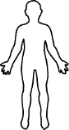 The science as a human endeavour strand highlights the development of science as a way of knowing and doing, and explores the purpose, use, and influence of science in society.By exploring science as a human endeavour, students develop and apply their understanding of the complex ways in which science interacts with society, and investigate the dynamic nature of chemistry. They explore how chemists develop new understanding and insights, and produce innovative solutions to everyday and complex problems and challenges in local, national, and global contexts. In this way, students are encouraged to think scientifically and make connections between the work of others and their own learning. This enables them to explore their own solutions to current and future problems and challenges.Students understand that the development of science concepts, models, and theories is a dynamic process that involves analysis of evidence and sometimes produces ambiguity and uncertainty. They consider how and why science concepts, models, and theories are continually reviewed and reassessed as new evidence is obtained and as emerging technologies enable new avenues of investigation. They understand that scientific advancement involves a diverse range of individual scientists and teams of scientists working within an increasingly global community of practice.Students explore how scientific progress and discoveries are influenced and shaped by a wide range of social, economic, ethical, and cultural factors. They investigate ways in which the application of science may provide great benefits to individuals, the community, and the environment, but may also pose risks and have unexpected outcomes. They understand how decision-making about socio-scientific issues often involves consideration of multiple lines of evidence and a range of needs and values. As critical thinkers, they appreciate science as an ever-evolving body of knowledge, that frequently informs public debate, but is not always able to provide definitive answers.The key concepts of science as a human endeavour underpin the contexts, approaches, and activities in this subject, and must be integrated into all teaching and learning programs. The key concepts of science as a human endeavour, with elaborations that are neither comprehensive nor exclusive, in the study of Chemistry are:Communication and CollaborationScience is a global enterprise that relies on clear communication, international conventions, and review and verification of results.Collaboration between scientists, governments, and other agencies is often required in scientific research and enterprise.DevelopmentDevelopment of complex scientific models and/or theories often requires a wide range of evidence from many sources and across disciplines.New technologies improve the efficiency of scientific procedures and data collection and analysis. This can reveal new evidence that may modify or replace models, theories, and processes.InfluenceAdvances in scientific understanding in one field can influence and be influenced by other areas of science, technology, engineering, and mathematics.The acceptance and use of scientific knowledge can be influenced by social, economic, cultural, and ethical considerations.Application and LimitationScientific knowledge, understanding, and inquiry can enable scientists to develop solutions, make discoveries, design action for sustainability, evaluate economic, social, cultural, and environmental impacts, offer valid explanations, and make reliable predictions.The use of scientific knowledge may have beneficial or unexpected consequences; this requires monitoring, assessment, and evaluation of risk and provides opportunities for innovation. Science informs public debate and is in turn influenced by public debate; at times, there may be complex, unanticipated variables or insufficient data that may limit possible conclusions.Topic 1: Materials and their atomsChemistry is the study of the infinite variety of natural and synthetic materials in our world, all composed from a limited number of different atoms. Explanations of the structure of all materials are based on the concept of the atom. Evidence from diverse areas has contributed to contemporary understandings of atomic structure and chemical bonding. In this topic, students explore the development of the model of the atom over time, such as how spectral evidence has contributed to the current model, and how advances in one area of knowledge can lead to advances in another.Students investigate the physical properties of a range of materials and how these properties relate to their uses; for example, how these properties are important in separating materials. They learn how the uses of diverse materials are also critically dependent on their properties.Students explore and discuss how scientists attempted to represent and organise data about elements in meaningful and useful ways, leading to the development of the modern periodic table of elements as a means of identifying trends, patterns, and relationships. Students extend their literacy skills through use of the terminology and conventions of chemistry. They study some of the most fundamental principles of chemistry: atomic structure, the periodic table, electronegativity, and the mole concept. Through practical activities, students extend their numeracy skills and apply their understanding of principles, concepts, and physical properties to investigate elemental spectra and their use in analysis.Subtopic 1.1: Properties and uses of materialsSubtopic 1.2: Atomic structureSubtopic 1.3: Quantities of atomsSubtopic 1.4: The periodic tableTopic 2: Combining atomsAn important facet of human endeavour is the understanding that has developed over the last two centuries of the constituents of matter — the atoms that are considered in Topic 1: Materials and Their Atoms and the forces that hold them together. Although there are a limited number of different atoms, they can combine together in different ways to form enormous numbers of materials with a diverse range of properties.In this topic students explore the different types of primary bonding — metallic, ionic, and covalent — as well as secondary interactions, and use models of bonding to develop and extend their understanding of the chemistry behind the macroscopic properties of materials. Their study of concepts of bonding also forms a key foundation for concepts introduced in other topics.Students apply their science inquiry skills to investigate the physical properties of materials at the macroscopic scale, and relate these properties to the structures of the materials. They examine their own beliefs and attitudes in evaluating the impact of the use of various materials in society.Subtopic 2.1: Types of materialsSubtopic 2.2: Bonding between atomsSubtopic 2.3: Quantities of molecules and ionsTopic 3: MoleculesMany chemicals important to human life are molecular. They range from small molecules such as water and gases to huge complex molecules found in proteins and other polymers.In this topic, students explore the three-dimensional arrangement of simple molecules and the principles that explain these structures. They investigate properties of molecular substances and explain these properties in terms of the nature of the forces of attraction between molecules.The variety and importance of compounds of carbon are so great that these molecules are assigned to their own branch of chemistry — organic chemistry. Students study the structures, properties, and uses of hydrocarbons and the nature and importance of their polymers. They become familiar with the international naming conventions for organic compounds and apply them to simple organic molecules. Students recognise the significance of creative thinking in the development of materials and their applications.Subtopic 3.1: Molecule polaritySubtopic 3.2: Interactions between moleculesSubtopic 3.3: HydrocarbonsSubtopic 3.4: PolymersTopic 4: Mixtures and solutionsMany reactions that are important to humans occur in solution, including reactions in the cells of living organisms, the soil, the air, and the oceans.In this topic, students investigate the properties of polar and non-polar liquids, their miscibility with other liquids, and their capacity to act as solvents. They investigate the solubility of substances in water, and compare and analyse a range of solutions.Students use new chemical terminology and conventions to express ideas about solubility and extend their numeracy skills in calculations of concentrations and enthalpy changes.Subtopic 4.1: Miscibility and solutionsSubtopic 4.2: Solutions of ionic substancesSubtopic 4.3: Quantities in reactionsSubtopic 4.4: Energy in reactionsTopic 5: Acids and basesReactions between acids and bases occur everywhere: in homes, industry, oceans, and living organisms.Students use contemporary models to investigate and explain the nature of acids and bases, and their properties and uses. Through investigations, they explore the reactions of acids with bases, the differing strengths of acids, and the pH of a variety of solutions. This is important for the safe handling of many materials used every day. Students develop their communication skills by learning new types of equations and calculations.Students explore how human activities can lead to the formation of acid rain and how an understanding of the relevant science is used globally to develop strategies for its prevention.Subtopic 5.1: Acid–base conceptsSubtopic 5.2: Reactions of acids and basesSubtopic 5.3: The pH scaleTopic 6: Redox reactionsSome of the most important processes in the world rely on redox reactions. The energy produced from carbon-based fuels and batteries emanates from redox reactions, while the processes of photosynthesis and respiration involve complex sequences of redox reactions.In this topic, students examine redox reactions using a variety of approaches, and explore a range of redox reactions and differences in metal reactivity. They learn to write redox half-equations and consider the stoichiometry of redox reactions. Students have opportunities to design investigations that test hypotheses, interpret data, and devise creative solutions.Students investigate production and storage of electricity using electrochemical cells and explore how the development of new electrochemical cells offers environmental, social, and economic advances.Subtopic 6.1: Concepts of oxidation and reductionSubtopic 6.2: Metal reactivitySubtopic 6.3: ElectrochemistryAssessment scope and requirementsAssessment at Stage 1 is school based.Evidence of learningThe following assessment types enable students to demonstrate their learning in Stage 1 Chemistry:Assessment Type 1: Investigations FolioAssessment Type 2: Skills and Applications Tasks.For a 10-credit subject, students provide evidence of their learning through four assessments. Each assessment type should have a weighting of at least 20%.Students complete:at least one practical investigationone investigation with a focus on science as a human endeavourat least one skills and applications task.For a 20-credit subject, students provide evidence of their learning through eight assessments. Each assessment type should have a weighting of at least 20%.Students complete:at least two practical investigationstwo investigations with a focus on science as a human endeavourat least two skills and applications tasks.For both the 10-credit and 20-credit subjects, at least one assessment should involve collaborative work.Assessment design criteriaThe assessment design criteria are based on the learning requirements and are used by teachers to:clarify for the student what they need to learndesign opportunities for the student to provide evidence of their learning at the highest level of achievement.The assessment design criteria are comprised of the specific features that:students should demonstrate in their learningteachers look for as evidence that students have met the learning requirements.For this subject, the assessment design criteria are:investigation, analysis, and evaluationknowledge and application.The specific features of these criteria are described below.The set of assessments, as a whole, must give students opportunities to demonstrate each of the specific features by the completion of study of the subject.Investigation, Analysis, and EvaluationThe specific features are as follows:IAE1	Deconstruction of a problem and design of a chemistry investigation.IAE2	Obtaining, recording, and representation of data, using appropriate conventions and formats.IAE3	Analysis and interpretation of data and other evidence to formulate and justify conclusions.IAE4	Evaluation of procedures and their effect on data.Knowledge and ApplicationThe specific features are as follows:KA1	Demonstration of knowledge and understanding of chemical concepts.KA2	Application of chemical concepts in new and familiar contexts.KA3	Exploration and understanding of the interaction between science and society.KA4	Communication of knowledge and understanding of chemical concepts and information, using appropriate terms, conventions, and representations.School assessmentAssessment Type 1: Investigations FolioFor a 10-credit subject, students undertake at least one practical investigation and one investigation with a focus on science as a human endeavour. Students may undertake more than one practical investigation within the maximum number of assessments allowed.For a 20-credit subject, students undertake at least two practical investigations and two investigations with a focus on science as a human endeavour. Students may undertake more than two practical investigations within the maximum number of assessments allowed.Students inquire into aspects of chemistry through practical discovery and data analysis, and/or by selecting, analysing, and interpreting information.Practical InvestigationsAs students design and safely carry out investigations, they demonstrate their science inquiry skills by: deconstructing a problem to determine the most appropriate method for investigationformulating investigable questions and hypothesesselecting and using appropriate equipment, apparatus, and techniquesidentifying variablescollecting, representing, analysing, and interpreting dataevaluating procedures and considering their impact on resultsdrawing conclusionscommunicating knowledge and understanding of concepts.As a set, practical investigations should enable students to:work both individually or collaboratively investigate a question or hypothesis for which the outcome is uncertaininvestigate a question or hypothesis linked to one of the topics in Stage 1 Chemistryindividually deconstruct a problem to design their own method and justify their plan of action. For each investigation, students present an individual report.Evidence of deconstruction (where applicable) should outline the deconstruction process, the method designed as most appropriate, and a justification of the plan of action, to a maximum of 4 sides of an A4 page. This evidence must be attached to the practical report.Suggested formats for this evidence include flow charts, concept maps, tables, or notes.In order to manage the implementation of an investigation efficiently, students could individually design investigations and then conduct one of these as a group, or design hypothetical investigations at the end of a practical activity.A practical report must include:introduction with relevant chemistry concepts, and either a hypothesis and variables, or an investigable questionmaterials/apparatusthe method that was implementedidentification and management of safety and/or ethical risksresults, including table(s) and/or graph(s)analysis of results, including identifying trends and linking results to conceptsevaluation of procedures and their effect on data, and identifying sources of uncertaintyconclusion, with justification.The report should be a maximum of 1000 words if written, or a maximum of 6 minutes for an oral presentation, or the equivalent in multimodal form.Only the following sections of the report are included in the word count:introductionanalysis of resultsevaluation of proceduresconclusion and justification.Suggested formats for presentation of a practical investigation report include:a written reportan oral presentationa multimodal product.Science as a Human Endeavour InvestigationStudents investigate a contemporary example of how science interacts with society. This may focus on one or more of the key concepts of science as a human endeavour described on pages 11 and 12 and may draw on a context suggested in the topics or relate to a new context.Students could consider, for example, how:humans seek to improve their understanding and explanation of the natural worldworking scientifically is a way of obtaining knowledge that allows for testing scientific claimsscientific theory can change in the light of new evidencetechnological advances change ways of working scientificallylinks between advances in science impact and influence societysociety influences scientific researchemerging chemistry-related careers and pathways involve science.Students access information from different sources, select relevant information, analyse their findings, and explain the connection to science as a human endeavour.Possible starting points for the investigation could include, for example:the announcement of a discovery in the field of chemistryan expert’s point of view on a controversial innovationa TED talk based on a chemical developmentan article from a scientific publication (e.g. Cosmos)public concern about an issue that has environmental, social, economic, or political implications.Based on their investigation, students prepare a scientific communication, which must include the use of scientific terminology.The communication should be a maximum of 1000 words if written, or a maximum of 6 minutes for an oral presentation, or the equivalent in multimodal form.For this assessment type, students provide evidence of their learning in relation to the following assessment design criteria:investigation, analysis, and evaluationknowledge and application.Assessment Type 2: Skills and Applications TasksFor a 10-credit subject, students undertake at least one skills and applications task. Students may undertake more than one skills and applications task within the maximum number of assessments allowed, but at least one should be under the direct supervision of the teacher. The supervised setting (e.g. classroom, laboratory, or field) should be appropriate to the task.For a 20-credit subject, students undertake at least two skills and applications tasks. Students may undertake more than two skills and applications tasks within the maximum number of assessments allowed, but at least two should be under the direct supervision of the teacher. The supervised setting (e.g. classroom, laboratory, or field) should be appropriate to the task.Skills and applications tasks allow students to provide evidence of their learning in tasks that may:be applied, analytical, and/or interpretativepose problems in new and familiar contextsinvolve individual or collaborative assessments, depending on task design.A skills and applications task may involve, for example: solving problemsdesigning an investigation to test a hypothesis or investigable questionconsidering different scenarios in which to apply knowledge and understandinggraphing, tabulating, and/or analysing dataevaluating procedures and identifying their limitationsformulating and justifying conclusionsrepresenting information diagrammatically or graphicallyusing chemical terms, conventions, and notations.As a set, skills and applications tasks should be designed to enable students to apply their science inquiry skills, demonstrate knowledge and understanding of key chemical concepts and learning, and explain connections with science as a human endeavour. Problems and scenarios should be set in a relevant context, which may be practical, social, or environmental.Skills and applications tasks may include, for example:modelling or representing conceptsdeveloping simulationspractical and/or graphical skills a multimodal productan oral presentationparticipation in a debatean extended responseresponses to short-answer questionsa structured interviewan excursion reporta response to science in the media.For this assessment type, students provide evidence of their learning in relation to the following assessment design criteria:investigation, analysis, and evaluationknowledge and application.Performance standardsThe performance standards describe five levels of achievement, A to E.Each level of achievement describes the knowledge, skills and understanding that teachers refer to in deciding how well students have demonstrated their learning on the basis of the evidence provided.During the teaching and learning program the teacher gives students feedback on their learning, with reference to the performance standards.At the student’s completion of study of a subject, the teacher makes a decision about the quality of the student’s learning by:referring to the performance standardstaking into account the weighting of each assessment typeassigning a subject grade between A and E.Performance Standards for Stage 1 ChemistryAssessment integrityThe SACE Assuring Assessment Integrity Policy outlines the principles and processes that teachers and assessors follow to assure the integrity of student assessments. This policy is available on the SACE website (www.sace.sa.edu.au) as part of the SACE Policy Framework.The SACE Board uses a range of quality assurance processes so that the grades awarded for student achievement in the school assessment are applied consistently and fairly against the performance standards for a subject, and are comparable across all schools.Information and guidelines on quality assurance in assessment at Stage 1 are available on the SACE website (www.sace.sa.edu.au).Support materialsSubject-specific adviceOnline support materials are provided for each subject and updated regularly on the SACE website (www.sace.sa.edu.au). Examples of support materials are sample learning and assessment plans, annotated assessment tasks, annotated student responses, and recommended resource materials.Advice on ethical study and researchAdvice for students and teachers on ethical study and research practices is available in the guidelines on the ethical conduct of research in the SACE on the SACE website (www.sace.sa.edu.au).Stage 1Stage 21.1	Properties and uses of materials4.4	Materials1.2	Atomic structure1.5	Atomic spectroscopy1.3	Quantities of atoms1.3	Volumetric analysis2.1	Types of materials4.4	Materials2.2	Bonding between atoms1.5	Atomic spectroscopy3.1	Introduction (organic and biological chemistry)4.3	Soil2.3	Quantities of molecules and ions1.3	Volumetric analysis2.2	Equilibrium and yield3.1	Molecule polarity1.4	Chromatography3.1	Introduction (organic and biological chemistry)3.10	Proteins3.2	Interactions between molecules1.4	Chromatography3.1	Introduction (organic and biological chemistry)3.10	Proteins4.4	Materials3.3	Hydrocarbons3.1	Introduction (organic and biological chemistry)3.9	Triglycerides4.1	Energy3.4	Polymers3.4	Carbohydrates4.4	Materials4.1	Miscibility and solutions3.1	Introduction (organic and biological chemistry)3.9	Triglycerides4.2	Solutions of ionic substances3.5	Carboxylic acids3.6	Amines3.10	Proteins4.2	Water4.3	Soil4.3	Quantities in reactions1.3	Volumetric analysis2.2	Equilibrium and yield4.4	Energy in reactions2.1	Rates of reactions2.2	Equilibrium and yield4.1	Energy5.1	Acid–base concepts1.1	Global warming and climate change5.2	Reactions of acids and bases3.5	Carboxylic acids3.6	Amines4.4	Materials5.3	The pH scale4.2	Water6.1	Concepts of oxidation and reduction3.2	Alcohols3.3	Aldehydes and ketones4.4	Materials6.2	Metal reactivity4.4	Materials6.3	Electrochemistry4.1	Energy4.4	Materials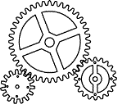 indicates a possible teaching and learning strategy for science understandingindicates a possible science inquiry activityindicates a possible focus on science as a human endeavour.Science Inquiry SkillsPossible contextsScientific methods enable systematic investigation to obtain measurable evidence.Deconstruct a problem to determine and justify the most appropriate method for investigation.Design investigations, including:a hypothesis or inquiry questiontypes of variablesdependentindependentfactors held constant (how and why they are controlled)factors that may not be able to be controlled (and why not)materials requiredthe method to be followedthe type and amount of data to be collectedidentification of ethical and safety considerations.Develop inquiry skills by, for example:designing investigations that require investigable questions and imaginative solutions (with or without implementation)critiquing proposed investigationsusing the conclusion of one investigation to propose subsequent experimentschanging an independent variable in a given procedure and adapting the methodresearching, developing, and trialling a methodimproving an existing procedureidentifying options for measuring the dependent variableresearching hazards related to the use and disposal of chemicals and/or biological materialsdeveloping safety auditsidentifying relevant ethical and/or legal considerations in different contexts.Obtaining meaningful data depends on conducting investigations using appropriate procedures and safe, ethical working practices.Conduct investigations, including:selection and safe use of appropriate materials, apparatus, and equipmentcollection of appropriate primary and/or secondary data (numerical, visual, descriptive)individual and collaborative work.Develop inquiry skills by, for example:identifying equipment, materials, or instruments fit for purposepractising techniques and safe use of apparatuscomparing resolution of different measuring toolsdistinguishing between, and using, primary and secondary data.Results of investigations are represented in a well-organised way to allow them to be interpreted.Represent results of investigations in appropriate ways, including:use of appropriate SI units, symbolsconstruction of appropriately labelled tablesdrawing of graphs, including lines or curves of best fit as appropriateuse of significant figures.Develop inquiry skills by, for example:practising constructing tables to tabulate data with column and row labels with unitsidentifying the appropriate representations to graph different data setsselecting appropriate axes and scales to graph dataclarifying understanding of significant figures using, for example:www.astro.yale.edu/astro120/SigFig.pdfwww.hccfl.edu/media/43516/sigfigs.pdfwww.physics.uoguelph.ca/tutorials/sig_fig/SIG_dig.htmcomparing data from different sources to describe as quantitative or qualitative.Scientific information can be presented using different types of symbols and representations.Select, use, and interpret appropriate representations, including:mathematical relationships, such as ratiosdiagramswriting equationsto explain concepts, solve problems, and make predictions.Develop inquiry skills by, for example:writing chemical equationsdrawing and labelling diagramsrecording imagesconstructing flow diagrams.The analysis of the results of investigations allows them to be interpreted in a meaningful way.Analyse data, including:identification and discussion of trends, patterns, and relationshipsinterpolation or extrapolation where appropriate.Develop inquiry skills by, for example:analysing data sets to identify trends and patternsdetermining relationships between independent and dependent variablesusing graphs, e.g. from CSIRO or the Australian Bureau of Statistics (ABS), to predict values other than plotted pointscalculating mean values and rates of reaction, where appropriate.Critical evaluation of procedures and data can determine the meaningfulness of the results.Identify sources of uncertainty, including: random and systematic errorsuncontrolled factors.Evaluate reliability, accuracy, and validity of results, by discussing factors including: sample size precisionresolution of equipmentrandom errorsystematic errorfactors that cannot be controlled.Develop inquiry skills by, for example:discussing how the repeating of an investigation with different materials/equipment may detect a systematic errorusing an example of an investigation report to develop report-writing skills.Useful website:www.biologyjunction.com/sample%20ap%20lab%20reports.htmConclusions can be formulated that relate to the hypothesis or inquiry question.Select and use evidence and scientific understanding to make and justify conclusions.Recognise the limitations of conclusions.Recognise that the results of some investigations may not lead to definitive conclusions.Develop inquiry skills by, for example:evaluating procedures and data sets provided by the teacher to determine and hence comment on the limitations of possible conclusionsusing data sets to discuss the limitations of the data in relation to the range of possible conclusions that could be made.Effective scientific communication is clear and concise.Communicate to specific audiences and for specific purposes using:appropriate languageterminologyconventions.Develop inquiry skills by, for example:reviewing scientific articles or presentations to recognise conventionsdeveloping skills in referencing and/or footnotingdistinguishing between reference lists and bibliographiespractising scientific communication in written, oral, and multimodal formats, e.g. presenting a podcast or a blog.Science UnderstandingPossible contextsThe uses of materials are related to their properties, including solubility, thermal and electrical conductivities, melting point, and boiling point.Nanomaterials are substances that contain particles in the size range 1–100 nm.Suggest uses of materials, including nanomaterials, given their properties and vice versa.View and discuss a video of the gallium spoon, e.g. at:www.sciencephoto.com/media/670443/viewVery small particles have a high surface area to volume ratio. Explore how this may lead to unusual properties and to a diverse range of uses.Discuss examples of natural colloids (e.g. milk) and synthetic colloids (e.g. mayonnaise).Compare sizes of atoms with nanoparticles.View an animation of a nano-robot in the bloodstream at:www.sciencephoto.com/media/589889/view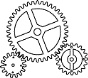 The uses of materials are related to their properties, including solubility, thermal and electrical conductivities, melting point, and boiling point.Nanomaterials are substances that contain particles in the size range 1–100 nm.Suggest uses of materials, including nanomaterials, given their properties and vice versa.Discuss the potential benefits and risks of using nano-robots in medicine.Explore links between macroscopic properties and uses of materials. Examples could include reference to the development and application of new materials such as aerogels or ferrofluid, e.g. at:www.aerogel.org/www.youtube.com/watch?v=WXvar-4M6VAInvestigate the influence of the scientific development of innovative new materials on society. Examples could include flexible plastics, steel production, or composite materials.Explore how scientists collaborate, e.g. Smalley (USA) and Kroto (UK) collaborated to produce C60 fullerenes.Examine how to evaluate scientific claims, e.g. using:http://www.exploratorium.edu/evidence/evidence.html?#/tester/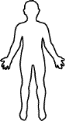 Differences in the properties of substances in a mixture can be used to separate them.Identify how the components of a mixture can be separated by methods including filtration, distillation, and evaporation.Explore situations where the separation of components of mixtures is important in consumer products. Examples could include how:filtration is used to separate insoluble contaminants from water during water treatmentchromatography can be used to separate components of a dye or amino acids from a hydrolysed proteinpanning for gold and froth flotation depend on differences between components in mixturesfractional distillation is used to separate the many components of petroleum and to separate alcohol from watera variety of methods, including chromatography, can be used to identify, separate, and quantify contaminants, which must be removed from food, medicines, fuels, and cosmetics.Differences in the properties of substances in a mixture can be used to separate them.Identify how the components of a mixture can be separated by methods including filtration, distillation, and evaporation.Separate mixtures of substances on the basis of particle size, solubility, and boiling points.Separate components of dyes or chlorophyll using chromatography.Distil water from sea water and check the quality of the distillate.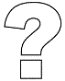 Science UnderstandingPossible contextsAll materials consist of atoms.Atoms are commonly modelled as consisting of electrons orbiting a nucleus containing protons and neutrons.Emission and absorption spectra of elements provide evidence that electrons are arranged in distinct energy levels and can be used to identify some elements in matter.Explore how spectra have been used to predict the existence of, and to identify, certain elements. Examples could include how:elements in the sun were identified from absorption lines (Fraunhofer lines) in the sun’s emission spectrumBunsen and Kirchoff predicted the existence of two unknown elements from spectral evidence and discovered caesium and rubidium.All materials consist of atoms.Atoms are commonly modelled as consisting of electrons orbiting a nucleus containing protons and neutrons.Emission and absorption spectra of elements provide evidence that electrons are arranged in distinct energy levels and can be used to identify some elements in matter.Explore how colours absorbed/emitted by some metals are used to give fireworks their colours.Perform flame tests to identify elements based on characteristic emission colours.Use spectroscopes to see individual spectral lines.All materials consist of atoms.Atoms are commonly modelled as consisting of electrons orbiting a nucleus containing protons and neutrons.Emission and absorption spectra of elements provide evidence that electrons are arranged in distinct energy levels and can be used to identify some elements in matter.Explore the contributions of different scientists to the current model of the atom, and how new evidence overcame the limitations of earlier models.Atomic number and mass number provide information about the numbers of subatomic particles in an atom.Many elements consist of a number of different isotopes, which have different physical properties but the same chemical properties.Represent isotopes of an element using appropriate notation.Determine the numbers of protons, electrons, and neutrons in different isotopes, given the atomic and mass numbers.Investigate the use and supply of radioisotopes by the South Australian Health and Medical Research Institute (SAHMRI), e.g. at:www.sahmri.com/media-hub/latest-newsAtomic number and mass number provide information about the numbers of subatomic particles in an atom.Many elements consist of a number of different isotopes, which have different physical properties but the same chemical properties.Represent isotopes of an element using appropriate notation.Use mass spectra to determine the isotopic composition of an element.Atomic number and mass number provide information about the numbers of subatomic particles in an atom.Many elements consist of a number of different isotopes, which have different physical properties but the same chemical properties.Represent isotopes of an element using appropriate notation.Explore the variety of uses of radioactive isotopes and discuss the risks involved with their use. Examples could include tracers used in medicine and agriculture, the potential uses of 3He, or the use of the radioisotope 14C by geologists and archaeologists.The arrangement of electrons in atoms and monatomic ions can be described in terms of shells and subshells.Write the electron configuration using subshell notation of an atom of any of the first 38 elements in the periodic table.Note that the electron configuration of monatomic ions is considered in subtopic 2.2.Teachers may wish to introduce only elements 1–20 at first and return to the remaining elements later in the program. Teachers may wish to introduce subshell notation later in the program.Fill orbitals as an exercise on an interactive periodic table to visualise patterns and anomalies.Science UnderstandingPossible contextsThe quantities of different substances can be conveniently compared using the mole unit.The relative atomic mass of an element is determined from all the isotopes of that element.The number of moles of atoms in a sample can be determined from the number of atoms present or from the mass of the atoms.Undertake calculations using the relationshipand its rearrangements.Note that the mole concept, concentrations of solutions, and stoichiometry, are developed in Stage 1 subtopics 2.3, 4.3, and 5.3, and in Stage 2 subtopic 1.3.Undertake calculations to demonstrate the size of the Avogadro number, e.g. 1 mole of sheets of paper; how far would the pile extend into space?Display 1 mole of atoms of different elements.View the video, ‘A Mole is a Unit!’, at:www.youtube.com/watch?v=PvT51M0ek5cDiscuss the relationship between the number of significant figures in numerical answers and the precision and resolution of the measurements.Science UnderstandingPossible contextsIn the modern periodic table, elements are arranged in order of increasing atomic number, and display periodic trends in their properties.Identify trends in atomic radii, valencies, and electronegativities, across periods and down groups of the periodic table.Plot graphs of the various properties of elements and use these graphs to explore patterns and make predictions relating to the behaviour and possible uses of the elements.Use the interactive periodic table at www.rsc.org/periodic-table to explore the arrangement of electrons in shells, subshells, and orbitals, and to visualise patterns and anomalies in the properties of the atoms and elements.Use the app, The Elements, by Theodore Gray.In the modern periodic table, elements are arranged in order of increasing atomic number, and display periodic trends in their properties.Identify trends in atomic radii, valencies, and electronegativities, across periods and down groups of the periodic table.Investigate differences in physical and chemical properties of a group of elements and their compounds.Investigate the trends in properties of the oxides of period 3 elements.In the modern periodic table, elements are arranged in order of increasing atomic number, and display periodic trends in their properties.Identify trends in atomic radii, valencies, and electronegativities, across periods and down groups of the periodic table.Explore the contributions made by scientists to the development of the periodic table proposed by Mendeleev.The position of an element in the periodic table is related to its metallic or non-metallic character.Identify the position of an atom in the periodic table given its electron configuration.Identify the s, p, d, and f blocks of the periodic table.Investigate the f-block elements: why are they important?The position of an element in the periodic table is related to its metallic or non-metallic character.Identify the position of an atom in the periodic table given its electron configuration.Identify the s, p, d, and f blocks of the periodic table.Investigate the properties of samples of metals and non-metals.Science UnderstandingPossible contextsMaterials can be classified according to their structure and bonding into four types of substances.Melting points can be used to classify materials into molecular and non-molecular lattices. Electrical conductivity of non-molecular materials provides evidence for three types of primary bonding: metallic, ionic, and covalent.Classify materials as molecular, metallic, ionic, and covalent network, given relevant conductivity and melting point data.Test physical properties (melting points, electrical conductivities) of a range of materials and use the results to classify the materials as metallic, ionic, covalent network, or molecular.Science UnderstandingPossible contextsThe formation of bonds between atoms results in stable valence-shell configurations.Energy is released when bonds are formed. Energy is required to break bonds.Metallic, ionic, and covalent bonds are the strong forces of attraction (primary bonds) between particles.Note that this material draws on concepts introduced in subtopic 1.2.Draw and annotate electron-dot diagrams to represent valence shells of atoms.Use electron-dot diagrams of atoms to predict their tendency to form chemical bonds.Model electron transfer and electron sharing using computer simulations.The formation of bonds between atoms results in stable valence-shell configurations.Energy is released when bonds are formed. Energy is required to break bonds.Metallic, ionic, and covalent bonds are the strong forces of attraction (primary bonds) between particles.Explore the contribution of Linus Pauling to our understanding of the nature of chemical bonds and the influence of his later work, which laid the foundation for modern molecular biology.Metallic BondingMetallic bonding is the force of attraction between metal cations and their delocalised valence electrons.The physical properties of metallic elements can be explained using the model for metallic bonding. Explain the melting and boiling points, and electrical conductivities of metallic elements.Use a bubble-raft or ball bearings to model a metallic lattice.Explore how metals can be combined to produce alloys with a wide range of properties, and how these alloys can be tailored to suit particular uses.Metallic BondingMetallic bonding is the force of attraction between metal cations and their delocalised valence electrons.The physical properties of metallic elements can be explained using the model for metallic bonding. Explain the melting and boiling points, and electrical conductivities of metallic elements.Investigate the costs, benefits, and unforeseen consequences and the need to assess risk in the mining of a metal, e.g. mining of platinum in South Africa, mining of gold in New Guinea.Ionic BondingValence electrons are transferred from a metallic atom to a non-metallic atom to form ions. Ionic bonding is the force of attraction between the oppositely charged ions.Predict the charge on the monatomic ion formed by an element, using its position in the periodic table.Write the electron configuration, using subshell notation of the monatomic ion of any of the first 38 elements of the periodic table. Ionic compounds are continuous and are represented by empirical formulae.Write formulae for ionic compounds given the charges on the ions.Teachers may choose to introduce only the ions of elements 1–20 at first and return to the remaining ions later in the program.Consider the concept of electron transfer as redox half-equations.Determine ionic formulae, using cut-outs, including charges, of cations and anions.Play a game of ‘Ion Bingo’.The properties of ionic compounds can be explained using the model for ionic bonding.Explain the melting and boiling points, and electrical conductivities of ionic compounds.Covalent BondingNon-metallic atoms share electrons to form covalent bonds.Use electron-dot diagrams and structural formulae to show covalent bonds between non-metallic atoms.A covalent bond may be polar or non-polar.Use electronegativity values, or the position of atoms in the periodic table, to predict and explain the polarity of a covalent bond.Indicate the polarity of a covalent bond, using the appropriate convention.Note that the term ‘Lewis structure’, to refer to a structural formula, is used ambiguously in texts.Use appropriate conventions to show covalent bonds and their polarities.Covalent bonding is found in molecular and non-molecular (continuous) substances. A molecule can be represented by a molecular formula.A continuous covalent substance is represented by an empirical formula.The physical properties of continuous covalent substances can be explained using the model for covalent bonding.Explain the melting point, hardness, and electrical conductivity of continuous covalent substances.Investigate why carbon fibre has replaced metal in the construction of F1 cars:http://formula1.about.com/od/car1/a/carbon_fiber.htmExplore and explain the properties of graphite in ‘lead’ pencils.Investigate the occurrence, structures, physical properties, and uses of the allotropes of carbon.Silicon is more abundant in the Earth’s crust than carbon. Discuss reasons why our biosphere is based on carbon and not on silicon.Write formulae for simple molecular substances given their systematic names.Covalent bonding is found in molecular and non-molecular (continuous) substances. A molecule can be represented by a molecular formula.A continuous covalent substance is represented by an empirical formula.The physical properties of continuous covalent substances can be explained using the model for covalent bonding.Explain the melting point, hardness, and electrical conductivity of continuous covalent substances.Explore the potential economic, social, ethical, and environmental risks of using different fullerenes. Uses could include drug delivery in the body, lubricants, catalysts, and nanotubes for reinforcing materials.www.acs.org/content/dam/acsorg/education/whatischemistry/landmarks/lesson-plans/discovery-of-fullerenes.pdfInvestigate the contribution of Rosalind Franklin to our understanding of the chemistry of coal using the technique of X-ray crystallography.Science UnderstandingPossible contextsThe percentage composition of elements in compounds can be determined from the molar masses of the atoms.Undertake calculations of percentage composition, by mass, of elements in compounds.Note that this material continues the work on quantitative chemistry introduced in subtopic 1.3.Determine experimentally the percentage of magnesium in magnesium oxide or copper in copper sulfate and compare this value with the theoretical value.The number of moles of particles (molecules, ions) in a sample can be determined from the mass of the sample and the molar masses of the particles.Undertake calculations using the relationshipand its rearrangements for molecules, and for ions and their compounds.Teachers may choose to introduce stoichiometry (mass–mass) here.Determine the empirical formulae of compounds (oxides of tin, magnesium, and copper).Science UnderstandingPossible contextsThe shapes of molecules can be explained and predicted using three-dimensional representations of electrons as charge clouds, and using valence-shell electron-pair repulsion (VSEPR) theory.Draw and annotate diagrams showing covalent bonds, non-bonding pairs, and shapes of molecules and ions in which there is only one central atom and up to eight valence electrons.Note that the expansion of the octet in molecules is considered in subtopic 5.2.Use balloons (‘charge clouds’) to determine the shapes of molecules with two, three, or four electron clouds around a central atom.Model molecules with virtual molecular model kits and 3D-modelling software.The polarity of a molecule results from the polar character of the bonds and their spatial arrangement. Predict and explain whether or not a molecule is polar, given its spatial arrangement.Note that this develops the concept of polarity introduced in subtopic 2.2.Explore the polarities of nitrogenous excretion products from animals in ocean ecosystems.The polarity of a molecule results from the polar character of the bonds and their spatial arrangement. Predict and explain whether or not a molecule is polar, given its spatial arrangement.Demonstrate molecular polarity by the deflection of liquids using a static electrical charge. For example, a charged rod will deflect a stream of water flowing from a burette.Science UnderstandingPossible contextsThe physical properties of molecular substances can be explained by considering the nature and strength of the forces of attraction between the molecules.Secondary interactions between molecules are much weaker than primary metallic, ionic, and covalent bonds. The shape, polarity, and size of molecules can be used to explain and predict the nature and strength of secondary interactions. Dispersion forces exist between all molecules. Their strength depends on the size and shape of the molecules.Note that the ion–dipole interaction is introduced in subtopic 4.2.Compare boiling points of the halogens and of the noble gases.Recognise that dispersion forces are often referred to as London dispersion forces in recognition of the work of Fritz London. View the animation of hydrogen bonding in water at:www.sciencephoto.com/media/609850/viewDiscuss how hydrogen bonding between base pairs in the DNA strands leads to the stability of the DNA double-helix structure.Dipole–dipole interactions exist between polar molecules and their strength depends on the polarity and size of the molecules.Predict the relative strengths of interactions between molecules, given relevant information. Hydrogen bonding is a particularly strong form of dipole–dipole interaction that exists between molecules.Draw diagrams showing partial charges and hydrogen bonding between HF, H2O, and NH3 molecules.Explain the boiling points of HF, H2O, and NH3 in terms of hydrogen bonding between the molecules.Explore the effect of hydrogen bonding on the strength of interactions by plotting boiling points of the covalent hydrides of period 2 elements.Dipole–dipole interactions exist between polar molecules and their strength depends on the polarity and size of the molecules.Predict the relative strengths of interactions between molecules, given relevant information. Hydrogen bonding is a particularly strong form of dipole–dipole interaction that exists between molecules.Draw diagrams showing partial charges and hydrogen bonding between HF, H2O, and NH3 molecules.Explain the boiling points of HF, H2O, and NH3 in terms of hydrogen bonding between the molecules.Investigate the effect of the number of O-H bonds in a molecule on the strength of the hydrogen bonding, by comparing the rate at which a small ball sinks in test tubes containing propan-1-ol, propane-1,2-diol and propane-1,2,3-triol.Science UnderstandingPossible contextsCarbon forms hydrocarbon compounds, including alkanes and alkenes. The physical properties of hydrocarbons depend on the size of the molecules.Compare the melting and boiling points of hydrocarbons, given relevant information.Explore the influence of molecular size on the strength of secondary interactions, by plotting the boiling points of hydrocarbons.View the interactive animations of fractional distillation, such as:www.footprints-science.co.uk/flash/ Fractional%20distillation.swfwww.chem-ilp.net/labTechniques/ FractionalDistillationlAnimation.htmCarbon forms hydrocarbon compounds, including alkanes and alkenes. The physical properties of hydrocarbons depend on the size of the molecules.Compare the melting and boiling points of hydrocarbons, given relevant information.Demonstrate the process of the distillation of petroleum and compare the physical properties of the fractions produced.Compare the volatility, viscosity, and solubility in water and ethanol, of petrol, kerosene, and car oil.Hydrocarbons are used as fuels and as feedstock for the chemical industry.Write equations for the complete combustion of hydrocarbons.Explore the range of uses of materials derived from the extraction and processing of petroleum.Debate the claim that burning oil in a car is like burning dollar bills in a fireplace.Hydrocarbons are used as fuels and as feedstock for the chemical industry.Write equations for the complete combustion of hydrocarbons.Compare the sootiness of a flame of a small hydrocarbon (e.g. Bunsen-burner flame) and a long-chain hydrocarbon (e.g. candle flame).Hydrocarbons are used as fuels and as feedstock for the chemical industry.Write equations for the complete combustion of hydrocarbons.Investigate the contribution of the work of chemists such as Wöhler, Perkin, and Kekulé on the rapid development of organic chemistry and how this knowledge has influenced modern chemistry.Describe the effect that discoveries in organic chemistry have had on the development of drugs by the pharmaceutical industry.The chemical reactions of hydrocarbons are determined by the functional groups present.Predict the product of an addition reaction of an alkene.Compare the behaviour of cyclohexane and cyclohexene with bromine or iodine solution.Science UnderstandingPossible contextsHydrocarbons can be represented by empirical formulae, molecular formulae, and structural formulae, including extended, condensed, and skeletal representations.Hydrocarbons can exist as different structural isomers.Hydrocarbons are named systematically to provide unambiguous identification.The structural formula of a hydrocarbon can be deduced from its systematic name.Identify, name systematically, and draw structural formulae of hydrocarbons containing:up to eight carbon atoms in the main chain, with side chains limited to a maximum of two carbon atomsone or more alkene groups.Use information on the composition of a compound and molar mass to determine the empirical and molecular formulae of hydrocarbons.Hydrocarbons can be represented by empirical formulae, molecular formulae, and structural formulae, including extended, condensed, and skeletal representations.Hydrocarbons can exist as different structural isomers.Hydrocarbons are named systematically to provide unambiguous identification.The structural formula of a hydrocarbon can be deduced from its systematic name.Identify, name systematically, and draw structural formulae of hydrocarbons containing:up to eight carbon atoms in the main chain, with side chains limited to a maximum of two carbon atomsone or more alkene groups.Model hydrocarbons and their isomers, using molecular model kits or software.Hydrocarbons can be represented by empirical formulae, molecular formulae, and structural formulae, including extended, condensed, and skeletal representations.Hydrocarbons can exist as different structural isomers.Hydrocarbons are named systematically to provide unambiguous identification.The structural formula of a hydrocarbon can be deduced from its systematic name.Identify, name systematically, and draw structural formulae of hydrocarbons containing:up to eight carbon atoms in the main chain, with side chains limited to a maximum of two carbon atomsone or more alkene groups.Recognise that collaboration of international scientists resulted in the IUPAC nomenclature, which is an example of an international scientific protocol that facilitates clear communication globally.Organic molecules have a hydrocarbon skeleton and can contain functional groups.Note that teachers may consider introducing some of the functional groups included in Stage 2.Determine the boiling points of methanol, ethanol, and propanol with a closed capillary.Prepare a range of esters and compare their odours with the parent carboxylic acids.Science UnderstandingPossible contextsPolymers or macromolecules are very large molecules composed of small repeating structural units.Identify the repeating unit of a polymer, given the structural formula of a section of a chain.Explore the influence of molecular size on the strength of secondary interactions, by plotting the boiling points of hydrocarbons.View the interactive animations of fractional distillation, such as:www.footprints-science.co.uk/flash/ Fractional%20distillation.swfAddition polymerisation occurs when monomer molecules link without the loss of atoms.Addition polymers can be synthesised from alkene monomers.Draw the structural formula of an addition polymer that could be produced from monomers containing one 
carbon–carbon double bond, given the structural formula(e) of the monomer(s) or vice versa.Note that condensation polymers are considered in Stage 2 subtopics 3.7 and 3.8.Organic polymers have diverse properties and uses.The properties of organic polymers depend on the interactions between the polymer chains.Note that this subtopic builds on concepts of covalent bonding introduced in Topic 2, and secondary interactions introduced in Topic 3.Note that properties of polymers are also discussed in Stage 2, subtopic 4.4.Explore the positive and negative aspects of the use of additives to improve the properties of polymers.Discuss how and why the vulcanisation of natural rubber improves its properties.Make PVA ‘slime’ or plastic from potatoes.Organic polymers have diverse properties and uses.The properties of organic polymers depend on the interactions between the polymer chains.Collect information about common plastics, including monomers, properties, uses, and recycling possibilities.Model polymer chains with paper clips, to compare tangling of chains of different lengths, and the ability of chains with and without cross-links between the chains to slip over each other.Distinguish between HDPE and LDPE, using a 50:50 solution of ethanol and water.Explore the benefits and unintended consequences of innovative polymers such as hydrogels and smart materials.Discuss the economic, social, and environmental considerations for producing polymers from renewable materials.Science UnderstandingPossible contextsSolvents can be considered as polar (e.g. water, methanol) or non-polar (e.g. hexane, turpentine, petrol).Identify water as a polar solvent and hydrocarbons as non-polar solvents.Polar and non-polar solvents do not readily mix.Identify a solvent as polar or non-polar, based on its miscibility with water and hydrocarbons.Explain the need to use appropriate solvents to clean paint brushes.Solvents can be considered as polar (e.g. water, methanol) or non-polar (e.g. hexane, turpentine, petrol).Identify water as a polar solvent and hydrocarbons as non-polar solvents.Polar and non-polar solvents do not readily mix.Identify a solvent as polar or non-polar, based on its miscibility with water and hydrocarbons.Mix different liquids and examine their properties in terms of their bonding.Make a simple lava lamp and explain the effect, e.g. see:www.mcchesneychemistry.weebly.com/uploads/2/2/9/3/22938812/chemmattersapr1997.pdfHighly polar molecular substances are more soluble in water than non-polar molecules of a similar size.Molecular substances with small molecules are more soluble in water than larger molecules of similar polarity.Predict, given the structural formulae, which of two compounds would be more soluble in polar and non-polar solvents.Compare the solubilities of methane, hydrogen fluoride, and ammonia in water.Discuss why ethanol can be mixed with petrol (E10 fuel) but methanol will not mix with petrol.Highly polar molecular substances are more soluble in water than non-polar molecules of a similar size.Molecular substances with small molecules are more soluble in water than larger molecules of similar polarity.Predict, given the structural formulae, which of two compounds would be more soluble in polar and non-polar solvents.Compare solubilities of glucose, sucrose, and starch.Compare solubilities of alcohols in water and a non-polar solvent, e.g. hexane.Compounds with non-polar and polar or ionic components facilitate the mixing of polar and non-polar substances.Explore the use of:detergents in froth flotation of mineralslecithin in eggs to allow the mixing of oil and vinegar in mayonnaiseemulsifiers to prevent immiscible components from separating in foods and cosmetics.Compounds with non-polar and polar or ionic components facilitate the mixing of polar and non-polar substances.Make a sample of cold-cream cleanser.Science UnderstandingPossible contextsMany ionic substances are soluble in water. This is particularly so for ammonium and alkali metal salts.Describe the formation of ion-dipole interactions when ionic substances dissolve in water.Equations can be written to represent the dissociation and hydration of ions that occurs when ionic substances dissolve in water.Write equations for the dissolving of ionic substances in water.Note that this extends the concept of secondary interactions introduced in Topic 3.Test solubility of different ionic substances in water and other liquids.Many ionic substances are soluble in water. This is particularly so for ammonium and alkali metal salts.Describe the formation of ion-dipole interactions when ionic substances dissolve in water.Equations can be written to represent the dissociation and hydration of ions that occurs when ionic substances dissolve in water.Write equations for the dissolving of ionic substances in water.Design an experiment to investigate the effect of particle size on the rate of dissolving.Some ionic substances are not very soluble in water; such substances form as precipitates when solutions containing the relevant ions are mixed.Write ionic equations for precipitation reactions.Explain why soap forms a scum in water containing calcium ions.Undertake problem-solving activities to identify unknown solutionsDiscuss the use of precipitation in chemical analysis.Discuss the impact of hard water on the effectiveness of soap.Some ionic substances are not very soluble in water; such substances form as precipitates when solutions containing the relevant ions are mixed.Write ionic equations for precipitation reactions.Explain why soap forms a scum in water containing calcium ions.Prepare some substances by precipitation (e.g. barium sulfate, silver chloride, copper hydroxide, copper carbonate).Undertake simple analysis using precipitation.Prepare precipitates representing football club colours.Some ionic substances are not very soluble in water; such substances form as precipitates when solutions containing the relevant ions are mixed.Write ionic equations for precipitation reactions.Explain why soap forms a scum in water containing calcium ions.Explore the development of detergents in response to biodegradability and reduction of precipitates during cleaning.Science UnderstandingPossible contextsChemical equations can be written to describe a chemical change.Write chemical equations when given the reactants and products of a reaction.Refer to the Khan Academy series on balancing equations:www.khanacademy.org/science/chemistry/chemical-reactions-stoichiome/balancing-chemical-equationsNote the contribution of Lavoisier in recognising that mass is conserved in chemical reactions.The concentration of a solution can be described in terms of mass concentration (mass of solute per unit volume, ) or as molar concentration (moles of solute per unit volume, c).Undertake calculations using the relationship and its rearrangements.Undertake calculations using the relationshipand its rearrangements.Undertake conversions between mass concentrations and molar concentrations.Given the equation for a reaction, the quantity of one reactant or product involved in a chemical reaction can be used to determine the quantity of another.The concentration of a solution can be described in terms of mass concentration (mass of solute per unit volume, ) or as molar concentration (moles of solute per unit volume, c).Undertake calculations using the relationship and its rearrangements.Undertake calculations using the relationshipand its rearrangements.Undertake conversions between mass concentrations and molar concentrations.Determine the concentration of a solution of sodium chloride by weighing the precipitate formed with silver nitrate solution.Chemicals react in definite proportions.Undertake stoichiometric calculations for precipitation reactions.Note that teachers may choose to introduce stoichiometry at some time other than when focusing on molarity; 
mass–mass stoichiometry could be introduced in subtopic 2.2.Science UnderstandingPossible contextsAll chemical reactions involve the formation of a new substance and are accompanied by the gain of energy (endothermic reactions) or the loss of energy (exothermic reactions).The energy changes in endothermic and exothermic reactions can be explained in terms of the Law of Conservation of Energy and the breaking and forming of bonds.Identify a reaction as exothermic or endothermic, given relevant information.Note that concepts of energy and energy change are developed in Stage 2 subtopic 4.1.Discuss exothermic reactions used for cooking, heating, and electricity generation.View a video clip of the ‘barking dog’ reaction at:www.sciencephoto.com/media/612108/viewAll chemical reactions involve the formation of a new substance and are accompanied by the gain of energy (endothermic reactions) or the loss of energy (exothermic reactions).The energy changes in endothermic and exothermic reactions can be explained in terms of the Law of Conservation of Energy and the breaking and forming of bonds.Identify a reaction as exothermic or endothermic, given relevant information.Investigate the heat absorbed or evolved on mixing chemicals together:http://www.rsc.org/learn-chemistry/ resource/res00000468/heats-of-reaction-exothermic-or-endothermic-reactionsPlot a graph of temperature against time as water, lauric acid, or stearic acid freezes.Perform a range of chemical reactions and classify the reactions as exothermic or endothermic. Examples could include mixing acid and hydroxide solutions, adding magnesium to hydrochloric acid, and dissolving ammonium chloride or sodium thiosulfate in waterDesign and undertake a collaborative practical investigation:www.rsc.org/learn-chemistry/resource/ res00001165/cooking-an-egg-by-a-chemical-reactionWhen ionic substances dissolve in water, the dissociation of the ions requires energy and the hydration of the ions releases energy.Explain the endothermic or exothermic nature of dissolving ionic substances in terms of the Law of Conservation of Energy, the energy required for dissociation of ions, and the energy released by hydration of the ions.Write thermochemical equations for the dissolving of ionic substances in water.Explore ideas for activities on hand warmers:www.rsc.org/learn-chemistry/content/ filerepository/CMP/00/000/871/HAND_WARMERS_Teacher.pdfWhen ionic substances dissolve in water, the dissociation of the ions requires energy and the hydration of the ions releases energy.Explain the endothermic or exothermic nature of dissolving ionic substances in terms of the Law of Conservation of Energy, the energy required for dissociation of ions, and the energy released by hydration of the ions.Write thermochemical equations for the dissolving of ionic substances in water.Investigate the reason why ammonium nitrate was commonly used in first-aid cold packs but is no longer used.Enthalpy changes for solution reactions can be determined experimentally.Explain the following relationships and undertake calculations involving their rearrangements:Experimentally determine enthalpies of solution.Identify a reaction as exothermic or endothermic, given a thermochemical equation or the value of its enthalpy change.Use enthalpy calculations to discuss the appropriate number of significant figures to give in the answers.Enthalpy changes for solution reactions can be determined experimentally.Explain the following relationships and undertake calculations involving their rearrangements:Experimentally determine enthalpies of solution.Identify a reaction as exothermic or endothermic, given a thermochemical equation or the value of its enthalpy change.Determine enthalpy of solution (e.g. for sodium thiosulfate, ammonium chloride, sodium ethanoate)Investigate whether the use of ammonium chloride or urea is more effective in cold packs.Science UnderstandingPossible contextsAcids are compounds or ions that donate protons, whereas bases are compounds or ions that accept protons, which are H+ ions.The reactions between acids and bases can be represented using chemical equations that illustrate the transfer of protons.Write equations showing proton transfer between an acid and a base.Identify the conjugate acid–base pairs given the equation for a proton-transfer reaction.Note that conjugate acid–base pairs may be used as an introduction to reversible reactions.Explore the evolution of our understanding of acids and bases, from the earliest classification of acids in terms of sour taste, and of early bases in terms of neutralising acids.View and discuss ‘Acid-Base Reactions in Solution: Crash Course Chemistry #8’:www.youtube.com/watch?v=ANi709MYnWgAcids are compounds or ions that donate protons, whereas bases are compounds or ions that accept protons, which are H+ ions.The reactions between acids and bases can be represented using chemical equations that illustrate the transfer of protons.Write equations showing proton transfer between an acid and a base.Identify the conjugate acid–base pairs given the equation for a proton-transfer reaction.Explore the historical contribution of scientists to the development of modern acid–base theories.Acid–base indicators are weak acids or bases where the acidic form is of a different colour from the basic form.Discuss the origins of litmus and why the metaphor ‘litmus test’ has entered common, non-chemical usage.Observe the range of colours of universal indicator associated with changes in pH by adding dry ice to a large measuring cylinder containing water.Acid–base indicators are weak acids or bases where the acidic form is of a different colour from the basic form.Observe and record colours obtained in acidic and basic conditions for a range of common indicators and plant extracts.Acids can be classified as monoprotic or polyprotic, depending on the number of protons available for donation.Given the structural formula of an acid, classify it as monoprotic, diprotic, or triprotic.Investigate a variety of monoprotic and polyprotic examples of acids.Acids can be classified as monoprotic or polyprotic, depending on the number of protons available for donation.Given the structural formula of an acid, classify it as monoprotic, diprotic, or triprotic.Explore reasons why the IUPAC naming system used for acids includes both systematic and non-systematic names.Science UnderstandingPossible contextsThe oxides of non-metals are commonly acidic and generate oxyacids when dissolved in water.Draw structural formulae for CO2, SO2 and SO3, H2SO3, H2SO4, and H3PO4.Write equations for the reactions with water of CO2, SO2, SO3, and P4O10.Metal oxides are commonly basic.Write equations for the reactions with water of Na2O, K2O, and CaO.Note that the expansion of the octet extends the concept of bonding introduced in subtopic 3.1.Similarities in the reactions of different acids with bases (metal oxides, hydroxides, and carbonates) allow products to be predicted from known reactants.Neutralisation is an exothermic reaction.Identify the products obtained and write full and ionic equations for reactions between a given acid and a nominated metal oxide, hydroxide, carbonate, or hydrogencarbonate.Undertake stoichiometric calculations for reactions between acids and bases.Explore uses of acidic and basic chemicals in the home. Examples could include antacid preparations; phosphoric acid, oxalic acid, and vinegar for rust removal; and baking powder in cooking.Similarities in the reactions of different acids with bases (metal oxides, hydroxides, and carbonates) allow products to be predicted from known reactants.Neutralisation is an exothermic reaction.Identify the products obtained and write full and ionic equations for reactions between a given acid and a nominated metal oxide, hydroxide, carbonate, or hydrogencarbonate.Undertake stoichiometric calculations for reactions between acids and bases.Explore reactions of acids with metal oxides and carbonates. Observe solid metal oxides and carbonates forming solutions during reactions with acids.Demonstrate that there is a limit to how much base (e.g. copper carbonate, copper oxide, zinc oxide) will react with a given quantity of acid, to test the concept of excess reagent.Use an indicator to observe the process of neutralisation between an acid and a base.Explore energy changes in neutralisation reactions.Make copper sulfate crystals from copper oxide and sulfuric acid, or from copper carbonate and sulfuric acid.Undertake titrations to investigate acid content in beverages.Participate in the RACI Titration Competition.Make sherbet to explore an acid–base reaction.www.csiro.au/en/Education/DIY-science/ Chemistry/SherbetThe strength of acids is explained by the degree of ionisation in aqueous solution.Complete an exercise about strength and concentration of acids:http://media.rsc.org/Misconceptions/Miscon%20acid%20strength.pdfTest the conductivity of aqueous solutions of ethanoic, ethanedioic, hydrochloric, nitric, and sulfuric acids, and compare with the conductivities of the pure substances.Science UnderstandingPossible contextsThe pH scale is a logarithmic scale that describes the concentration of hydrogen ions in aqueous solutions.Solutions with pH < 7 are acidic, solutions with pH > 7 are basic, and solutions with pH = 7 are neutral.Undertake calculations using the relationshippH = – log [H+]and its rearrangements.CO2 dissolves in rainwater to form carbonic acid, which is a weak acid, giving rainwater a pH of about 5.6.Write equations for the reaction of CO2 with water to produce hydrogen ions.Oxides of sulfur and nitrogen in the atmosphere can produce rain with a pH below 5.6.Write equations for the reactions of oxides of sulfur and nitrogen with water that lead to acid rain.Examine the human activities that can cause acid rain to form and the strategies used to prevent this from happening.Note that teachers may choose to introduce the relationship[H+] [OH] = 1014 here.Note that because pH is a logarithmic scale, an increase in atmospheric carbon dioxide concentration has little effect on rainfall pH.Investigate the formation of acid rain and its harmful environmental effects.‘Acid Rain — Why It is a Concern’, EPAThe pH scale is a logarithmic scale that describes the concentration of hydrogen ions in aqueous solutions.Solutions with pH < 7 are acidic, solutions with pH > 7 are basic, and solutions with pH = 7 are neutral.Undertake calculations using the relationshippH = – log [H+]and its rearrangements.CO2 dissolves in rainwater to form carbonic acid, which is a weak acid, giving rainwater a pH of about 5.6.Write equations for the reaction of CO2 with water to produce hydrogen ions.Oxides of sulfur and nitrogen in the atmosphere can produce rain with a pH below 5.6.Write equations for the reactions of oxides of sulfur and nitrogen with water that lead to acid rain.Examine the human activities that can cause acid rain to form and the strategies used to prevent this from happening.Collect and test the pH of a range of household substances to determine whether they are acidic, basic, or neutral. Explore the common acids and bases present in each.Plot change in pH as a base is added to an acid.The pH scale is a logarithmic scale that describes the concentration of hydrogen ions in aqueous solutions.Solutions with pH < 7 are acidic, solutions with pH > 7 are basic, and solutions with pH = 7 are neutral.Undertake calculations using the relationshippH = – log [H+]and its rearrangements.CO2 dissolves in rainwater to form carbonic acid, which is a weak acid, giving rainwater a pH of about 5.6.Write equations for the reaction of CO2 with water to produce hydrogen ions.Oxides of sulfur and nitrogen in the atmosphere can produce rain with a pH below 5.6.Write equations for the reactions of oxides of sulfur and nitrogen with water that lead to acid rain.Examine the human activities that can cause acid rain to form and the strategies used to prevent this from happening.Explore how the identification and treatment of acid rain in Europe is an example of international collaboration and non-experimental investigations. Discuss lessons from this example, and their possible application to solving future environmental challenges.Science UnderstandingPossible contextsA range of reactions, including reactions of metals, combustion, and electrochemical processes, can be considered as redox reactions.Use gas jars to demonstrate burning iron (steel wool), magnesium, sulfur, and phosphorus in oxygen or chlorine.Demonstrate fireworks reactions using KClO3 and sugar.Demonstrate the combustion of gun cotton.A range of reactions, including reactions of metals, combustion, and electrochemical processes, can be considered as redox reactions.View ‘Redox Reactions: Crash Course Chemistry #10’:www.youtube.com/watch?v=lQ6FBA1HM3sInvestigate rusting and metal corrosion as examples of oxidation.Oxidation and reduction can be defined in terms of combination with oxygen, transfer of electrons, or change in oxidation number.Identify oxidation and reduction in given equations.Write oxidation and reduction half-equations, in neutral and acidic conditions, given reactant and product species.Combine half-equations to write a chemical equation.Determine the oxidation states of atoms in elements and monatomic ions, and in compounds and polyatomic ions.Discuss the similarities of combining magnesium with oxygen and with chlorine to extend the definition of oxidation to losing electrons.Discuss the similarities of combining sulfur or phosphorus with oxygen or chlorine to introduce oxidation number.Consider why oxidation number is not used in organic chemistry, and why the concept of gain and loss of oxygen and hydrogen is more useful.Discuss the use of metal hydrides in batteries in hybrid vehicles.Oxidation and reduction can be defined in terms of combination with oxygen, transfer of electrons, or change in oxidation number.Identify oxidation and reduction in given equations.Write oxidation and reduction half-equations, in neutral and acidic conditions, given reactant and product species.Combine half-equations to write a chemical equation.Determine the oxidation states of atoms in elements and monatomic ions, and in compounds and polyatomic ions.Use test reactions to observe changes to confirm species that have reacted, such as MnO4, Cr2O72, H2O2, and Fe2+.Oxidation and reduction can be defined in terms of combination with oxygen, transfer of electrons, or change in oxidation number.Identify oxidation and reduction in given equations.Write oxidation and reduction half-equations, in neutral and acidic conditions, given reactant and product species.Combine half-equations to write a chemical equation.Determine the oxidation states of atoms in elements and monatomic ions, and in compounds and polyatomic ions.Discuss the development of redox concepts as scientific evidence emerged, starting with oxidation as a process involving oxygen to the current understanding of redox reactions.Science UnderstandingPossible contextsMetals differ in their tendency to lose electrons; more reactive metals lose electrons more easily.A more reactive metal is able to donate electrons to the ion of a less active metal in a displacement reaction.Write equations and half-equations for reactions between a metal and the ion of a less active metal.Differences in metal reactivity can be represented as a metal activity series.Determine whether a reaction will occur between a metal and a solution containing the ions of another metal, given a metal activity series containing both metals.The reactivity of a metal affects its ability to react with other chemicals. Investigate the reactions of various metals with water and acidic solutions. Compare the vigour of reactions of different metals with their position on the metal activity series.Write equations and half-equations for reactions between a given acid and a nominated active metal.Look at the formation of silver crystals on copper wire under a digital microscope or flexcam. Use the exothermic reaction of magnesium powder in copper sulfate solution to boil water.Make Christmas trees by placing a copper ‘tree’ in a solution of silver nitrate.Consider the use of magnesium and zinc in the protection of iron and steel from corrosion.Add calcium, potassium, and sodium to water, note observations, and test products.View ‘Braniac Alkali Metals’ at:www.youtube.com/watch?v=m55kgyApYrYDiscuss why:the metals known since ancient times are the less reactive metals such as copper, gold, and silveraluminium and chromium are active metals but their surfaces remain shinyactive metals are more costly to produce than less active metals.Metals differ in their tendency to lose electrons; more reactive metals lose electrons more easily.A more reactive metal is able to donate electrons to the ion of a less active metal in a displacement reaction.Write equations and half-equations for reactions between a metal and the ion of a less active metal.Differences in metal reactivity can be represented as a metal activity series.Determine whether a reaction will occur between a metal and a solution containing the ions of another metal, given a metal activity series containing both metals.The reactivity of a metal affects its ability to react with other chemicals. Investigate the reactions of various metals with water and acidic solutions. Compare the vigour of reactions of different metals with their position on the metal activity series.Write equations and half-equations for reactions between a given acid and a nominated active metal.Test a range of metals and metal salt solutions for evidence of displacement reaction. Test a range of metals in water and acidic solutions.Construct a metal activity series from experimental data.Science UnderstandingPossible contextsElectrochemical reactions involve a flow of electrons during a chemical reaction.Galvanic cells produce electrical energy from spontaneous redox reactions.Identify the anode and cathode and their charges, and the direction of ion and electron flow, in a galvanic cell, given sufficient information.Draw a diagram of a galvanic cell, given sufficient information.Write electrode half-equations for a galvanic cell, given sufficient information.Galvanic cells are commonly used as portable sources of electric current. Compare the operation of different types of batteries.View VEA, ‘Wet Cells, Dry Cells, Fuel Cells’:www.vea.com.au/secondary-school/wet-cells-dry-cells-fuel-cells.htmlUse the Horizon fuel cell car kit to design an investigation on energy production from a fuel cell.www.horizoneducational.com/juniorproducts/fuel-cell-car-science-kit/Discuss uses of common rechargeable batteries, e.g. lead–acid batteries in cars, nicad cells.Compare galvanic cells with electrolytic cells.Electrochemical reactions involve a flow of electrons during a chemical reaction.Galvanic cells produce electrical energy from spontaneous redox reactions.Identify the anode and cathode and their charges, and the direction of ion and electron flow, in a galvanic cell, given sufficient information.Draw a diagram of a galvanic cell, given sufficient information.Write electrode half-equations for a galvanic cell, given sufficient information.Galvanic cells are commonly used as portable sources of electric current. Compare the operation of different types of batteries.Construct a galvanic cell using magnesium, copper, and a lemon connected to an ammeter or voltmeter.Use various half-cells to construct galvanic cells.Design an investigation to test the effect of one factor on the operation of a galvanic cell.Electrochemical reactions involve a flow of electrons during a chemical reaction.Galvanic cells produce electrical energy from spontaneous redox reactions.Identify the anode and cathode and their charges, and the direction of ion and electron flow, in a galvanic cell, given sufficient information.Draw a diagram of a galvanic cell, given sufficient information.Write electrode half-equations for a galvanic cell, given sufficient information.Galvanic cells are commonly used as portable sources of electric current. Compare the operation of different types of batteries.Investigate the environmental, social, economic, political, and/or ethical implications of the use and disposal of commercial batteries, e.g. fuel cells or cells containing lithium, mercury, or silver.Investigate the use of batteries for home electricity storage, and the environmental, social, and economic implications.-Investigation, Analysis, and EvaluationKnowledge and ApplicationACritically deconstructs a problem and designs a logical, coherent, and detailed chemistry investigation.Obtains, records, and represents data, using appropriate conventions and formats accurately and highly effectively.Systematically analyses and interprets data and evidence to formulate logical conclusions with detailed justification.Critically and logically evaluates procedures and discusses their effect on data.Demonstrates deep and broad knowledge and understanding of a range of chemical concepts.Applies chemical concepts highly effectively in new and familiar contexts.Critically explores and understands in depth the interaction between science and society.Communicates knowledge and understanding of chemistry coherently, with highly effective use of appropriate terms, conventions, and representations.BLogically deconstructs a problem and designs a well-considered and clear chemistry investigation.Obtains, records, and represents data, using appropriate conventions and formats mostly accurately and effectively.Logically analyses and interprets data and evidence to formulate suitable conclusions with reasonable justification.Logically evaluates procedures and their effect on data.Demonstrates some depth and breadth of knowledge and understanding of a range of chemical concepts.Applies chemical concepts mostly effectively in new and familiar contexts.Logically explores and understands in some depth the interaction between science and society.Communicates knowledge and understanding of chemistry mostly coherently, with effective use of appropriate terms, conventions, and representations.CDeconstructs a problem and designs a considered and generally clear chemistry investigation.Obtains, records, and represents data, using generally appropriate conventions and formats, with some errors but generally accurately and effectively.Undertakes some analysis and interpretation of data and evidence to formulate generally appropriate conclusions with some justification.Evaluates procedures and some of their effect on data.Demonstrates knowledge and understanding of a general range of chemical concepts.Applies chemical concepts generally effectively in new or familiar contexts.Explores and understands aspects of the interaction between science and society.Communicates knowledge and understanding of chemistry generally effectively, using some appropriate terms, conventions, and representations.DPrepares a basic deconstruction of a problem and an outline of a chemistry investigation.Obtains, records, and represents data, using conventions and formats inconsistently, with occasional accuracy and effectiveness.Describes data and undertakes some basic interpretation to formulate a basic conclusion.Attempts to evaluate procedures or suggest an effect on data.Demonstrates some basic knowledge and partial understanding of chemical concepts.Applies some chemical concepts in familiar contexts.Partially explores and recognises aspects of the interaction between science and society.Communicates basic chemical information, using some appropriate terms, conventions, and/or representations.EAttempts a simple deconstruction of a problem and a procedure for a chemistry investigation.Attempts to record and represent some data, with limited accuracy or effectiveness.Attempts to describe results and/or interpret data to formulate a basic conclusion.Acknowledges that procedures affect data.Demonstrates limited recognition and awareness of chemical concepts.Attempts to apply chemical concepts in familiar contexts.Attempts to explore and identify an aspect of the interaction between science and society.Attempts to communicate information about chemistry.